St Gregory’s Primary SchoolWeek beginning 16th December – Events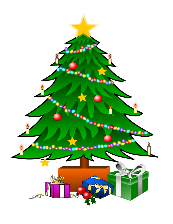 Monday 16th – Christmas Performance dress rehearsal 9.30am                            All costumes / Christmas jumpers to be in schoolTuesday 17th - Christmas Performance in church 1.45pm / 6pm. 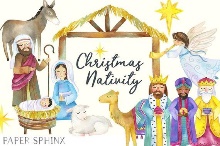                           Children to be back to school for 5.30pm.                          After the service children will need to be collected from classes NOT the                           Church. Refreshments in churchWednesday 18th – Christmas dress up / non uniform. 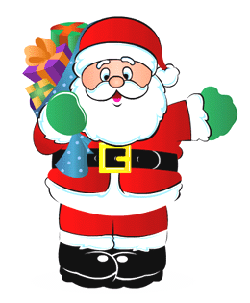                            Santa Walk 9.30am ending up at the church for a few carols.                            All welcome to come and join us on the walk or in church. PTFA refreshments in school                            afterwards.Lunchtime -  Party food   please send in food in the morning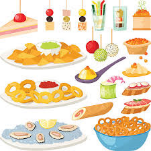 Hedgehogs – Crisps / bread sticks / cheese straws / savoury snacksRabbits – Sandwiches – ham / cheese/ jam Badgers – sausage rolls / pork pies / vegetable snacks Foxes – fruit / cakesSchool will provide drinks / paper plates / napkins Afternoon – Party  / disco / dvdThursday 19th -  Pantomine  - children need to be in school for 8.15am – we will be back by end   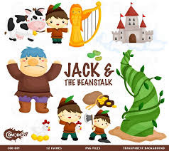                      of normal School time. School uniform to be worn.Friday 20th – Non - uniform. Term ends 1.30pmWhat an exciting week of different events we have.  I look forward to seeing you and sharing in our festive fun. May I take this opportunity to wish you all a Merry Christmas and Best Wishes for the New YearDebbie Field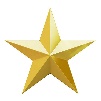 